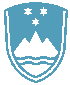 POROČILO O REDNEM INŠPEKCIJSKEM PREGLEDU NAPRAVE, KI LAHKO POVZROČI ONESNAŽEVANJE OKOLJA VEČJEGA OBSEGAZavezanec: 		Center za ravnanje z odpadki Zasavje d.o.o. Brdce 41B, 1431 Dol pri HrastnikuNaprava / lokacija: 	Odlagališče Unično in obdelava odpadkovDatum pregleda: 	27. 9. 2021Okoljevarstveno dovoljenje (OVD) številka35407-86/2006-21 z dne 29.11.2011, spremenjeno z odločbami št. 35406-3/2014-2 z dne 10.1.2014, 35406-31/2013-8 z dne 27.11.2014 in 35406-16/2015-10 z dne 9.9.2015Usklajenost z OVD:  NEskladiščene odpadkov- 19 12 12  lahke gorljive frakcije več kot eno letoZaključki / naslednje aktivnosti:Izdana je odločba za ureditev nepravilnosti: obdelava odpadkov in oddaja lahke frakcije pooblaščenemu obdelovalcu/odstranjevalcu odpadkov.